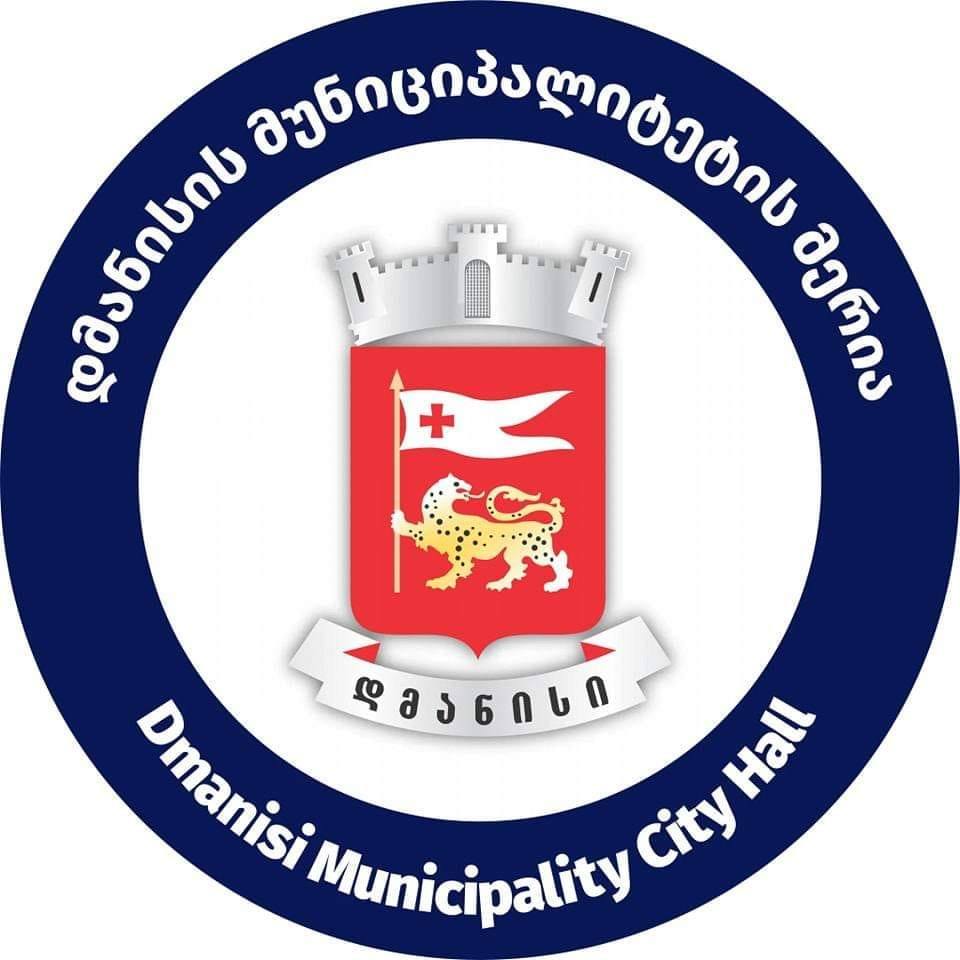 https://www.dmanisi.gov.ge           დმანისის მუნიციპალიტეტის მერია იწყებს ახალ პროგრამას ,,ქალთა სოციალურ - ეკონომიკური გაძლიერების პროგრამა მათთვის დასაქმებისა და სამეწარმეო უნარების  და გენდერულ საკითხებზე ცნობიერების გაზრდის გზით“პროგრამის საშუალებით  შეგიძლიათ შეიძინოთ სამუშაოს ძიებისთვის საჭირო ცოდნა, უნარები და მოტივაცია;ბიზნესის წამოწყების და მართვისთვის საჭირო ცოდნა და უნარები.ბიზნესის განვითარებისთვის საჭირო ფინანსური რესურსი.ფინანსური მხარდაჭერა 5  000 ლარის ოდენობით